Note - Assessments must be reviewed every 3 years, whenever there is a significant change in the activity, and following any incident involving the activity. Assessments must be retained for a period of 6 years.Part 1 – GuidanceEffective maintenance of portable electric equipment can be achieved by a combination of:checks by the userformal visual inspections by a competent personwhere necessary an electrical test, also known as a portable appliance test (PAT), by an electrically competent personThe aim of these checks is to determine whether the equipment is fully serviceable or whether remedial action is necessary to make sure it is safe to use. Managers should follow up these procedures by monitoring the effectiveness of the system and taking action where faults are found, particularly when faults are frequent.User checksThe person using the equipment should be trained in the relevant Task Card for the equipment and encouraged to look at it before use to check for signs that it may not be in sound condition, for example:damage (apart from light scuffing) to the supply cable, including fraying or cutsdamage to the plug or connector, e.g. the casing is cracking, or the pins are bentinadequate joints, including taped joints in the cablethe outer sheath of the cable is not effectively secured where it enters the plug or the equipment. Evidence would be if the coloured insulation of the internal cable cores were showingthe equipment has been subjected to conditions for which it is not suitable, e.g. it is wet or excessively contaminateddamage to the external casing of the equipmentloose parts or screwsevidence of overheating (burn marks or discolouration)These checks also apply to extension leads, plugs and sockets. A user check should be made when the equipment is taken into use and during use. Any faults should be reported to the relevant manager and the equipment taken out of use immediately. Managers should take effective steps to ensure that the equipment is not used again until it is repaired by a person competent to carry out the task (e.g. the defective equipment could be labelled as ‘faulty’ and if it has a rewireable plug this could be removed).User checks do not need to be documented.Formal Visual CheckAn important part of a maintenance regime is the formal visual inspection. Such inspections are necessary because they can reveal most potentially dangerous faults. They can normally be carried out by a member of staff who has sufficient information and knowledge of what to look for and what is acceptable, and who has been given the task of carrying out the inspection (that is, they are competent to do the task).These inspections can help to control the risks and to monitor the user checks. A competent person should carry out regular inspections that include user checks but undertaken in a more formal and systematicmanner.As part of the visual inspection, you should also consider whether:the electrical equipment is being used in accordance with the manufacturer’s instructions;the equipment is suitable for the job;there has been any change of circumstances;the user has reported any issues.Additional checks could include removing the plug cover to ensure:there are no signs of internal damage, overheating or water damage to the plug;the correct fuse is in use and it is a proper fuse, not a piece of wire, nail etc;the wires including the earth wire, where fitted, are attached to the correct terminalsthe terminal screws are tight;the cord grip is holding the outer part (sheath) of the cable tightly; andno bare wire is visible other than at the terminals.Combined Visual Test and Electrical Test (PAT Test)The user checks and visual inspection should reveal most potentially dangerous faults. However, some faults, such as loss of earth integrity (e.g. broken earth wire within a flexible cable), deterioration of insulation integrity, or contamination of internal and external surfaces, cannot be detected by visual examination alone. Such faults can only be reliably detected by a combined visual inspection and test, also known as a PAT test.This should be carried out as follows:whenever the equipment is believed to be defective and this cannot be confirmed by visual examination;after any repair, modification or similar work; orat periods appropriate to the equipment, the manner and frequency of use and the environment.PAT Testing FrequenciesThe risk assessment contained in Part 2 should be completed to identify appropriate frequencies for visual inspections and PAT tests. For each type of equipment used on site determine the inspection frequencies based on the suggested frequencies in table 1.Factors to consider when completing the risk assessment include:type of equipment – the vast majority of which will be either earthed equipment or double insulated equipmentwhether it is hand-held or not. Equipment that is held by hand or handled when switched on will present a greater degree of risk because, if it does develop a dangerous fault, the person holding it will almost certainly receive an electric shockmanufacturer’s recommendationsinitial integrity and soundness of the equipmentage of the equipmentworking environment in which the equipment is used (e.g. wet or dusty) or likelihood of mechanical damagefrequency of use and duty cycle of the equipmentforeseeable misuse of the equipmenteffects of any modifications or repairs to the equipmentanalysis of previous records of maintenance, formal visual inspection and PAT testsFor each item consider the range suggested. Where the factors indicate the equipment may be more likely to suffer damage, then the frequency should be increased. Where equipment is less likely to suffer damage, it can be reduced within the range.Advice and guidance on the risk assessment can be obtained from your HSE Manager.Record KeepingRecords of formal visual inspections and PAT tests should be kept and reviewed to consider future test frequencies. The Work Equipment Inspection Register in the Compass Workplace Safety Management System can be used for this purpose.Continued overleafTable 1 – Suggested PAT Test Intervals (from HSE Guidance HSG107)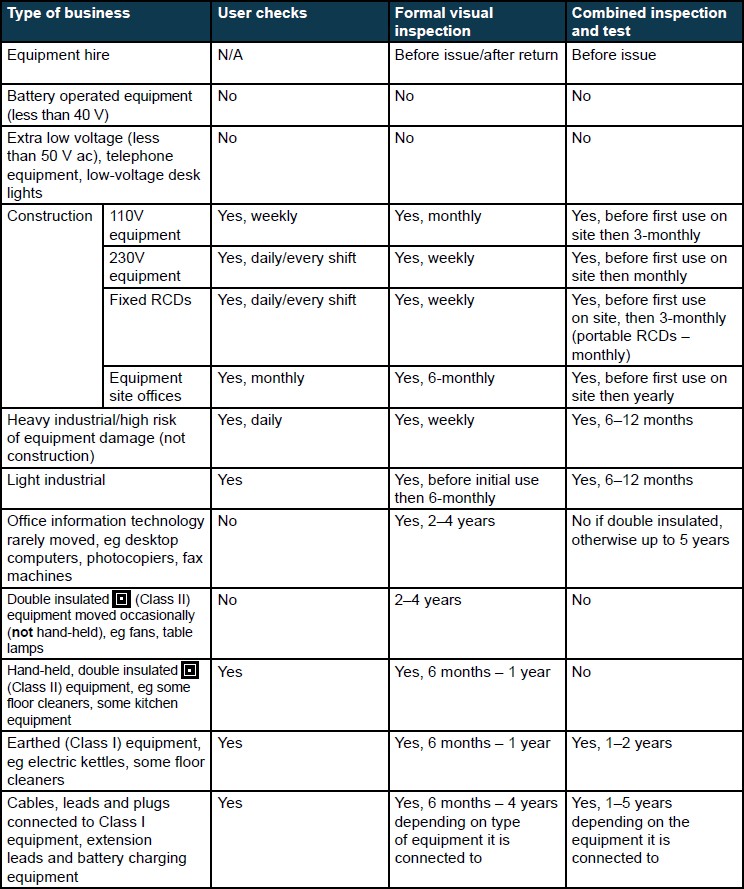 Compass UK & Ireland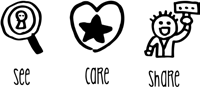 Workplace Safety Management SystemPart 2 – Risk Assessment	*informed by table 1Page 5 of 5ES07Portable Appliance Testing (PAT) Risk AssessmentPortable Appliance Testing (PAT) Risk AssessmentPortable Appliance Testing (PAT) Risk AssessmentUnit NameUnit NumberRisk Assessment CompletedDateSignedSigned1st reviewDateSignedSigned2nd reviewDateSignedSigned3rd reviewDateSignedSignedDocument NamePortable Electrical Equipment Risk AssessmentDocument NoWS.RA.ES.07.01Document OwnerWorkplace SafetyDate of IssueJuly 2022ClassificationInternal UseVersion No1.0Document NamePortable Electrical Equipment Risk AssessmentDocument NoWS.RA.ES.07.01Document OwnerWorkplace SafetyDate of IssueJuly 2022ClassificationInternal UseVersion No1.0Document NamePortable Electrical Equipment Risk AssessmentDocument NoWS.RA.ES.07.01Document OwnerWorkplace SafetyDate of IssueJuly 2022ClassificationInternal UseVersion No1.0Document NamePortable Electrical Equipment Risk AssessmentDocument NoWS.RA.ES.07.01Document OwnerWorkplace SafetyDate of IssueJuly 2022ClassificationInternal UseVersion No1.0Equipment typeClassificationHand held Y/NEnvironment used inUsersFrequency of useInspection Frequency*Inspection Frequency*Equipment typeClassificationHand held Y/NEnvironment used inUsersFrequency of useVisual CheckElectrical TestDocument NamePortable Electrical Equipment Risk AssessmentDocument NoWS.RA.ES.07.01Document OwnerWorkplace SafetyDate of IssueJuly 2022ClassificationInternal UseVersion No1.0